现场审核地址定位图：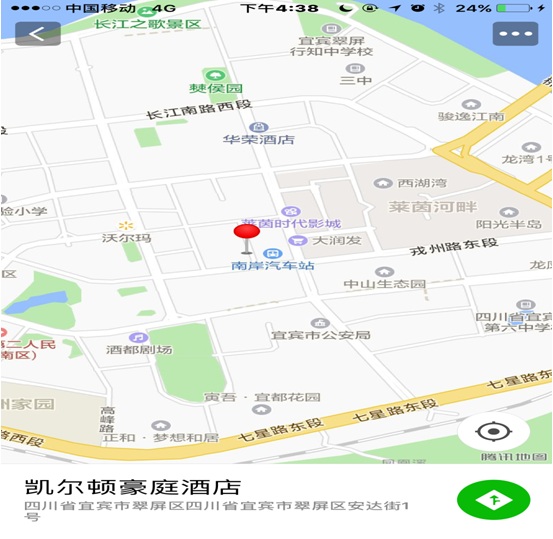 